PERSONAL INFORMATION	Muhannad Husain, GMICE, Aff.M.ASCE  Home: Khartoum, Sudan | Currently: Nanjing, P.R. China  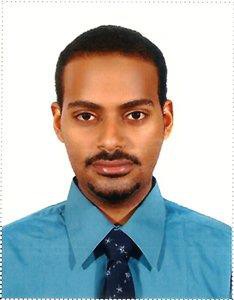 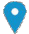 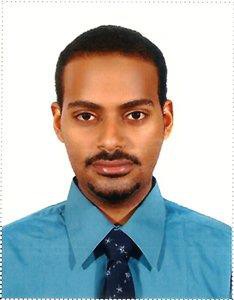  +86 183 5193 3411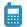   muhannad.raouf@gmail.com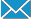   Skype ID Muhannad.fabre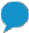 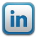 Sex Male | Date of birth 15 June 1990 | Nationality SudaneseJOB APPLIED FOR	Civil Engineer/Structural Designer/Quantity SurveyorWORK EXPERIENCE	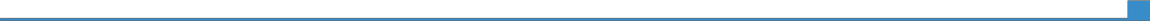 Sep 2019 – Present	Civil Structural Engineer (Intern)Power China Huadong Engineering Corporation HDEC | Hangzhou, ChinaWorking as a civil structural engineer at the (Overseas Business Unit-Engineering Technology department) to conduct necessary civil engineering calculations, checks, and follow-ups for the overseas projects, e.g. Buildings, Power-plants, Solar-Wind farms, etc. This include preparing bids, contracts drafting, structural analysis and design as per international standards such as American codes (ACI, ASCE, UBC), and European (EC0, EC1, EC2, EC8). Additionally, developing BIM project-specific business models and BIM execution plans (BEP).Specific knowledge: ETABS; SAP2000; Seismic Analysis; BIM; Power Plants; Hydropower structures; Renewable energy construction;Jul 2015 – Sep 2016	Contract Engineer - General Directorate of ProjectsMinistry of Water Resources, Irrigation & Electricity - Dams Implementation Unit | SudanWorking as a technical office and contract engineer for the Water Harvesting projects and the Engineering Directorate projects at all tendering and contracting issues using FIDIC contracts conditions. Job tasks include preparing all tender and bidding documents (client conditions and regulations, technical specifications, drawings, BOQs), bidders’ pre-qualification, tenders’ evaluation, awarding and preparing contracts as well as contracts and payments follow-up. In addition, revision of technical specification and issuing construction drawings and making necessary calculations for quantities estimation.Specific knowledge: FIDIC; BoQ; Tendering; Contracts Administration;  Jul 2015 – Sep 2016	Instructor (Part-time)Orange Engineering Training Centre | SudanInstructing “Quantities Estimation for Construction Projects-MS EXCEL, Structural Analysis & Design by SAP2000, and AutoCAD Essentials for Civil Engineers” courses.Specific knowledge: SAP2000; Construction Estimation; AutoCAD; Structural Detailing  Jul 2015 – Sep 2016	Structural Designer (Freelancer)| SudanUndertaking structural analysis and design for concrete residential buildings (up to G+6 buildings) as well as different concrete structures (water tanks, retaining walls, post-tensioned members) according to BS and ACI standards. In addition, conducting building rehabilitation, collapses and retrofitting reports (GSA, DoD, ASCE 41, ATC 40).Specific knowledge: Structural Design; SAP2000; ETABS; SAFE; AutoCAD; RC Design; PT Design; BS codes; ACI codes; ASCE codes.    Apr 2014 – Jul 2015	Civil Engineer - Concrete WorksMinistry of Water Resources, Irrigation & Electricity - Dams Implementation Unit | Sudan Seconded to Lahmeyer International GmbH.Project	: Dam Complex of Upper Attbra Project, Qedarif, SudanEngineer	: Lahmeyer International GmbH.Contractor	: China Water & Electricity (CWE) - China Three Gorges Corporation (CTGC).Cost	: US$ 1.9 billionUndertaking sufficient supervision for all types of concrete works in the Spillways-Power Station- Operation Building, and ensuring its quality matching as per international standards like (BS, DIN, ACI & ASTM) in addition to reinforcement checking and acceptance according to the execution drawing. Project contractor is China International Water & Electric Corporation (中国国际水电公司CWE) & China Three Gorges Corporation (中国三峡集团公司-CTGC). Specific knowledge: concrete structures; construction supervision; concrete testing. Jan 2013 – Jan 2014	QA Civil Engineer - Telecom towers divisionMTN Sudan | SudanSupervising and following-up construction works for the company's steel towers (green fields & roof-tops), ensuring the matching of construction tasks to international standards and preparing all projects' drawings according to the company's technical specification (TIA-222G).Specific knowledge: steel structures; construction supervision; QA/QC.                                 EDUCATION	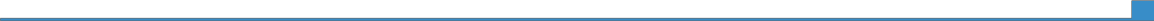  Sep 2016 –   June 2019	Master of Science in Civil Engineering Hohai University - Institute of Disaster Prevention and Structural Engineering | Nanjing, ChinaGraduation Grade: 89%, Dean's List (top 2% of class)   Nov 2007 – Sep 2012	Bachelor of Engineering (Honours) in Civil Engineering 	Sudan University of Science & Technology (SUST) | Khartoum, Sudan	First Class, 3.03 GPA in major, Dean's List (top 1% of class)               PERSONAL SKILLS     Mother tongue(s)	Arabic   Other language(s)  English	C1	C2	C1	C1	C2 International English Language Testing System (IELTS - Academic), Overall Score: 7.0 - Taken on Aug 2014       Chinese	       Basic Intermediate level      Hobbies	voluntary works, breeding pets (especially cats & birds), gardening & planting, disseminating the culture of green community and sustainability, wood works, traveling, exploring new cultures, online instructing, ancient history, art works and handy crafts. Driving license	valid driving license, issued from SudanADDITIONAL INFOHonours and Awards	-Best Academic Performance Award, School of Civil Engineering, Sudan University of Science & Technology (SUST), 2009 - 2011-Hohai University scholarship (2016), awarded to outstanding students to pursue postgraduate study at Hohai University.           Memberships	- American Society of Civil Engineering ASCE - Affiliate Member Aff.M.ASCE- International Federation for Structural Concrete fib - Student Member- Institution of Civil Engineering ICE - Graduate Member GMICE- Registered Graduate Engineer, Sudanese Engineering CouncilConferences & Workshops      	- Participated in “7th Asia Conference on Earthquake Engineering (7ACEE): Seismic   
   Resilience for Safer Cities and Infrastructures”, Bangkok, Thailand, Nov 2018.	- Participated in “Hohai Research Forum: Organizing Your Research” and “How to 
   Publish in Top-ranked journals?” Nanjing, China, May 2017.	- Participated in Civil Engineering Students Society 1st  conference (CESSCON) at 
   University of Khartoum (UofK); presented open lecture entitled “Civil Engineering for 
   Sustainable Development”, March 2016 (http://goo.gl/4JJZvh)	   - Participated in “Integrated Management of Solid Wastes within Environmental  
   Sustainability - Case of Dams in Sudan”, HSE Week, Ministry of Water Resources & 
    Electricity, Khartoum, Sudan, January 2016	- Attended “The Business Case of Green Buildings” Sudan Architecture Forum (SAF), 
   September 2015	- Attended “Making a Case for Building Information Modeling in Sudan” Sudan 
    Architecture Forum (SAF), January 2015Computer skills		- Competent with structural analysis & design softwares, Static and Dynamic analysis,   Linear and Non-linear analysis (CSi SAP2000, ETABS, SAFE, Prokon)	- Advanced used of non-linear dynamics codes (LS-DYNA, ANSYS)	- Knowledge of prestressed concrete design with ADAPT-PT	- Advanced user of Drafting and BIM Modeling tools (AutoCAD, Revit, Navisworks)	- Advanced user of Quantities take-off softwares (PlanSwift & MS Excel)